Weekly Article Summary [Name of the Writer][Name of the Institution]Weekly Article SummaryA New Look at Why People Invade Your Personal SpaceBy Susan Krauss The article titled above is published on November 16, 2019, states that the new research shows what are the factors and lead people to get way too close to you. Some interpersonal boundaries exist and which are different in different cultures but it can be witnessed even in same culture or group that many individuals violate the natural roles and expectations of the right and fine distance to keep in basic social interactions. The people who are engaged in such activities and behaviour and do not even the actual meaning of respect or lacks respects are known as “Space Vendors”. These factors are known as one’s personality, culture, background, context, gender, role, and social status etc. The results of the new study conducted by the University of bologna and associated colleges recommend that the actual height of one influences that he/she perceive and regulate the place and distance that he/she place between oneself and others. despite this, the PPS also reflects the actual bodily perception of individuals and IPS and its rules govern that how close your body gets to others as well as how much closer you or one should keep his/her body to others. Regarding the key variables of these two, a difference is made by the manipulated body of people while the author's states that people are more preferring to see themselves as extending into space when they utilize ladders. In short, the people who use much personal space think that they consider their bodies as bigger and this is the thing which makes them confident to take space away from others around them. Therapist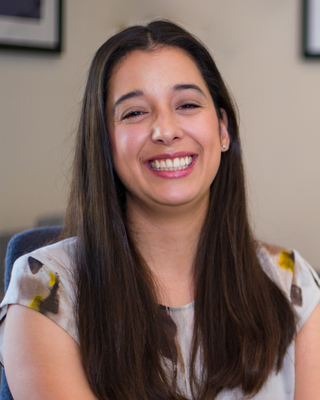 Yamel Sandoval (Marriage & Family Therapist, LMFT)https://www.psychologytoday.com/us/therapists/tx/austin/312562?sid=5dd07daec2061&ref=9&tr=ResultsName 